Maths – see the attached pictures for an example of how to solve the problems. **Please also encourage your child to access Mathletics daily on top of the work set**MondayDaily practise of a times table of your choice – choose a table that you find tricky.Please complete page 1 of Y4 Maths Part 1.Maths – see the attached pictures for an example of how to solve the problems. **Please also encourage your child to access Mathletics daily on top of the work set**TuesdayDaily practise of a times table of your choice – choose a table that you find tricky.Please complete page 2 of Y4 Maths Part 1.Maths – see the attached pictures for an example of how to solve the problems. **Please also encourage your child to access Mathletics daily on top of the work set**WednesdayDaily practise of a times table of your choice – choose a table that you find tricky.Please complete page 3 of Y4 Maths Part 1.Maths – see the attached pictures for an example of how to solve the problems. **Please also encourage your child to access Mathletics daily on top of the work set**ThursdayDaily practise of a times table of your choice – choose a table that you find tricky.Please complete page 1 of Y4 Maths Part 2.Maths – see the attached pictures for an example of how to solve the problems. **Please also encourage your child to access Mathletics daily on top of the work set**FridayDaily practise of a times table of your choice – choose a table that you find tricky.1 round of Maths Frame times tables check. Note down your score.Please complete either page 2 or page 3 (page 3 is more of a challenge) of Y4 Maths Part 2… or if you fancy it, both!  SpellingsThroughout the weekPlease recap the tricky words learnt from Autumn 1 – Spring 2Ideas: Use in sentences, find meanings in a dictionary, use an online word search generator to create a word search. English**Please also encourage your child to read daily either independently or to an adult or older sibling**MondayHave a think about the questions on page 2.Read the story on pages 3-5Complete the task and answer the questions on page 18.English**Please also encourage your child to read daily either independently or to an adult or older sibling**TuesdayRead the story on pages 3-5Complete the task and answer the questions on page 19. English**Please also encourage your child to read daily either independently or to an adult or older sibling**WednesdayRead the story on pages 3-5Using page 20, create the main characters that will be in your story. English**Please also encourage your child to read daily either independently or to an adult or older sibling**ThursdayRead the story on pages 3-5Using page 21, choose and describe the setting or settings of your story.English**Please also encourage your child to read daily either independently or to an adult or older sibling**FridayRead the story on pages 3-5Complete pages 22-23, thinking about vocab and your adjective and verb choices. Topic/PSCHETopicThis week, I would like you to research and create a poster about FinlandYou will need to include information on the capital city, currency, the physical geography (e.g. rivers, mountains, landscape) and the human geography (e.g. tourist sites, population) and any other good facts you find.Can you try to include some information about the Northern Lights?https://www.highlightskids.com/explore/science-questions/what-are-the-northern-lights#:~:text=The%20northern%20lights%20(called%20the,molecules%20cannot%20hold%20the%20energy.https://easyscienceforkids.com/all-about-the-northern-lights/Other ways of presenting this information could be making a PowerPoint, leaflet or advert for the country – try to do something you haven’t done already!Topic/PSCHEScience Complete the cola and Mentos science experiment.Think about what state of matter the coke was in before, and what it changed to after the experiment.What about the Mentos too?Were there any other states of matter present?PEActivity 1Joe Wicks workoutPEActivity 2Cosmic Kids YogaPEActivity 3Real PE:The website address is: home.jasmineactive.com 
Parent email: parent@lyngcofepr-1.com
Password: lyngcofeprArt/CraftsActivity 1Create a picture inspired by the Northern Lights. You could use paint, pencil or chalk.If you use chalk, you could do it outside on the patio if the weather is nice!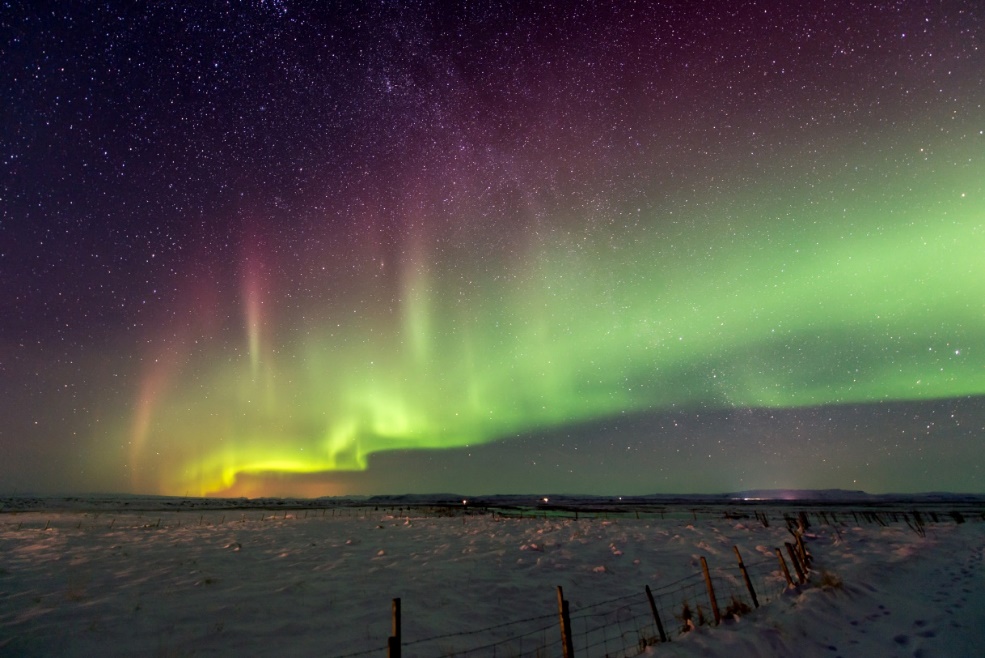 Art/CraftsActivity 2Design and make your own flag of Finland.